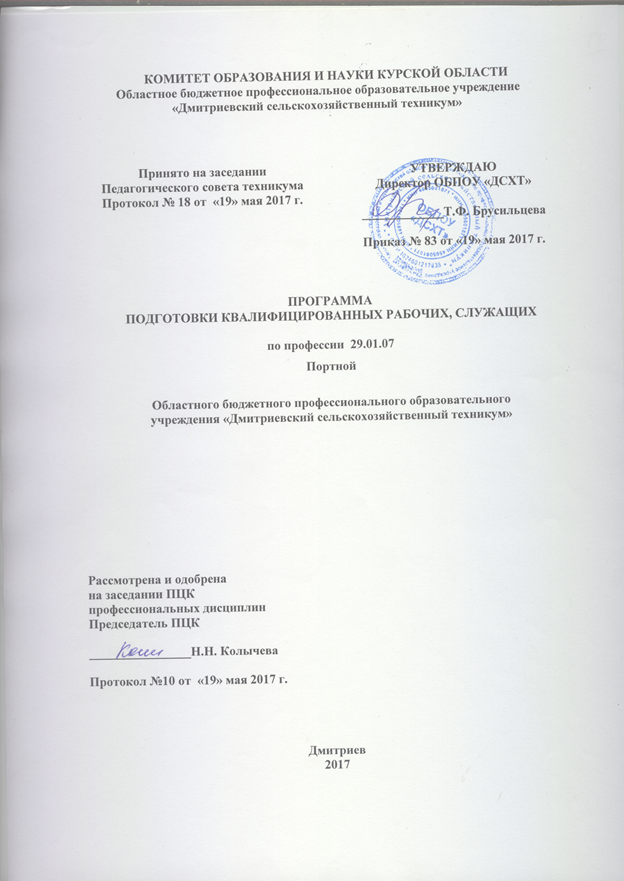 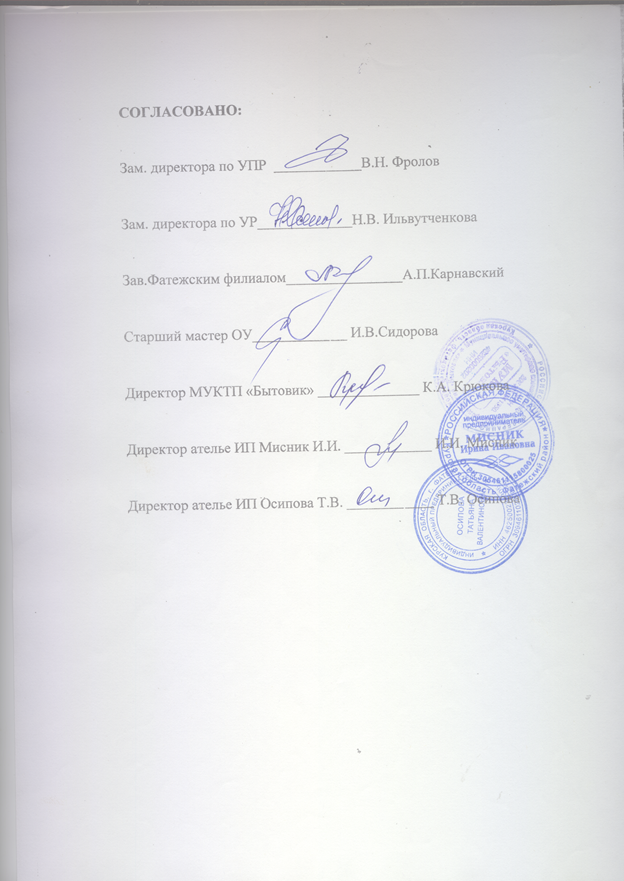 Характеристика подготовки по профессии 29.01.07 ПортнойРеализуемая образовательная программа среднего профессионального образованияППКРС  по профессии 29.01.07 Портной  представляет собой  систему  учебно-методических  документов регламентирующих цели, ожидаемые результаты, содержание и реализацию образовательного процесса, разработанную  с учётом потребности регионального рынка труда на основе федерального государственного образовательного стандарта среднего профессионального образования.Она направлена на решение задач последовательного повышения профессионального и общеобразовательного уровней, подготовку специалистов соответствующей квалификации.Программа подготовки квалифицированных рабочих, служащих имеет своей целью развитие у обучающихся личных качеств, а так же формирование общекультурных и профессиональных компетенций, как в области воспитания, так и в области обучения, в соответствии с требованиями ФГОС СПО по профессии 29.01.07 ПортнойИспользуемые сокращения:СПО – среднее профессиональное образование;ФГОС СПО – федеральный государственный  образовательный стандарт среднего профессионального  образования;ППКРС – программа подготовки квалифицированных рабочих, служащих;ОК – общая компетенция;ПК – профессиональная компетенция;ПМ – профессиональный модуль;МДК – междисциплинарный курс1.2.Нормативные документы для разработки программы подготовки квалифицированных рабочих, служащихНормативную правовую основу разработки ППКРС  составляют: -   Федеральный законом от 29.12.2012 №273-ФЗ «Об образовании в Российской Федерации»; - Положение о практике обучающихся, осваивающих основные профессиональные образовательные  программы среднего профессионального образования, утвержденное приказом Министерства образования и науки Российской Федерации от 18 апреля 2013 г. № 291;- Порядок организации и осуществления образовательной деятельности по образовательным программам среднего профессионального образования утверждённый приказом Министерства образования и науки Российской Федерации от 14.06.2013 №464; - Порядок проведения государственной итоговой аттестации по образовательным программам среднего профессионального образования, утвержденный приказом Министерства образования и науки Российской Федерации от 16 августа 2013 г. № 968 с учетом изменений от 17 ноября 2017 г. № 1138, которые вносятся в порядок проведения ГИА по образовательным программам среднего профессионального образования; - Порядок приема граждан на обучение по образовательным программам среднего профессионального образования, утвержденный приказом Министерства  образования и науки Российской Федерации от 23 января 2014 г. № 36; - Федеральный государственный образовательный стандарт (ФГОС)  по направлению подготовки по профессии 29.01.07 Портной среднего профессионального образования утвержденный приказом Министерства образования и науки РФ № 855 от «2» августа 2013 года; - Федеральный государственный образовательный стандарт среднего (полного) общего образования, утвержденный приказом Министерства образования и науки  Российской Федерации от 17 мая 2012 г. № 413, с изменениями, утвержденными приказом Министерства образования и науки Российской Федерации от 31 декабря 2015 г. № 1578;- Приказ  Министерства  образования и науки РФ от 05 июня 2014 года № 632 « Об установлении соответствия профессий и специальностей среднего профессионального образования, перечни которых утверждены приказом  Министерства образования и науки Российской Федерации от 29 октября 2013 года № 1199, профессиям начального профессионального образования, перечень которых утвержден приказом Министерства образования и науки Российской Федерации от 28 сентября 2009 г.  № 354, и специальностям среднего профессионального образования, перечень которых  утвержден приказом Министерства образования и науки Российской Федерации от 28 сентября 2009 года № 355»;- Устав областного бюджетного профессионального образовательного учреждения «Дмитриевский сельскохозяйственный техникум», утвержденного Комитетом образования и науки Курской области  от 19.12.2014 г. № 1-1220.Методическую основу разработки образовательной программы - программы подготовки квалифицированных рабочих, служащих по профессии 29.01.07 Портной  составляют: - Рекомендации по организации получения среднего общего образования в пределах освоения образовательных программ среднего профессионального образования на базе основного общего образования с учетом требований федеральных государственных стандартов и получаемой профессии или специальности среднего профессионального образования» ( письмо Департамента государственной политики в сфере подготовки рабочих кадров и ДПО от 17 марта 2015 года № 06-259);- Методические рекомендации по разработке основных профессиональных образовательных программ и дополнительных профессиональных программ с учетом соответствующих профессиональных стандартов,  утвержденные Министром  образования и науки Российской Федерации Д.В. Ливановым 22.01.2015 № ДЛ-1/056н1.3. Общая характеристика ППКРС1.3.1. Нормативный срок освоения ППКРСНормативные сроки освоения основной профессиональной образовательной программы по профессии 29.01.07 Портной при очной форме получения образования и соответствующей  квалификации1.3.2. Требования к абитуриентам Абитуриент должен: -иметь основное общее или среднее (полное) общее образование   -представить аттестат об основном общем  или среднем (полном) общем образовании1.3.3. Перечень сочетаний профессий рабочих по Общероссийскому классификатору профессий тарифных разрядов (ОКО16-94) при формировании ППКРС по профессии 29.01.07 Портной:29.01.07 Портной2. Характеристика профессиональной деятельности выпускников и требования к результатам освоения программы подготовки квалифицированных рабочих, служащих2.1.1. Область профессиональной деятельности выпускников:Область профессиональной деятельности выпускника: индивидуальный пошив швейных изделий, подготовка изделий к примеркам, ремонт и обновление изделий.2.1.2. Объектами  профессиональной деятельности выпускников являются:- текстильные  и прикладные материалы, фурнитура;- полуфабрикаты и готовые изделия различных ассортиментных групп;- техническая и технологическая документация;- швейное оборудование, средства малой механизации и оборудование для влажно-тепловой обработки изделий; - подсобные лекала и инструменты.2.1.3. Виды деятельности выпускниковОбучающийся по профессии  29.01.07 Портной готовится к следующим видам деятельности:- Пошив швейных изделий по индивидуальным заказам.- Дефектация швейных изделий.- Ремонт и обновление швейных изделий.2.2. Требования к результатам освоения ППКРС.Компетенции выпускника, формируемые в результате освоения ППКРС.2.2.1. Общие компетенции2.2.2. Профессиональные компетенцииМастер сельскохозяйственного производства должен обладать профессиональными компетенциями, соответствующими основным видам деятельностиВиды  деятельности и профессиональные компетенции выпускника:3. Документы, определяющие содержание и организацию образовательного процесса.3.1. Учебный планВ соответствии с Федеральный закон  Российской Федерации от 29.12.2012 № 273-ФЗ «Об образовании в Российской Федерации» Порядком организации и осуществления образовательной деятельности по образовательным программам среднего профессионального образования, утверждённого приказом №464 Министерства образования и науки РФ от 14.06.2013 г. Уставом ОБПОУ  «ДСХТ», объем учебно - производственной нагрузки обучающихся   составляет 36 академических часов в неделю при 5-дневной учебной неделе. Время работы на производственной практике не превышает продолжительности рабочего  времени, установленного трудовым законодательством Российской Федерации для соответствующих категорий работников. Для всех видов аудиторных занятий академический час устанавливается продолжительностью 45 минут, занятия проводятся парно с перерывом 5 минут после каждого урока и 10 минут после каждой пары,  учебная практика ведется с 10-минутными перерывами через каждые 50 минут работы на 1-м этапе, длительность которого зависит от сроков обучения и профессии, на втором этапе, через 1,5-2 часа и на заключительном этапе. На производственной практики режим работы подростков приближают к режиму труда взрослых рабочих, с более ранним обеденным перерывом (после 3 часов работы). Последовательность и чередование уроков в каждой учебной группе определяется расписанием занятий. Учебная неделя в Учреждении  включает 5 рабочих (учебных) дней.	В образовательном учреждении устанавливаются такие виды учебных занятий, как урок, практическое занятие, лабораторное занятие, контрольная работа, консультация, самостоятельная работа, учебная практика и  производственная практика.	Консультации для обучающихся предусматриваются в объеме: 4 часа на одного обучающегося в год. Формы проведения консультации следующие: групповые, индивидуальные, письменные, устные.Распределение вариативной части ППКРС3.2 Календарный учебный графикКалендарный учебный график является самостоятельным документом, входящим в ППКРС по профессии 29.01.07 Портной.В календарном учебном графике указывается последовательность реализации ППКРС по профессии 29.01.07 Портной, включая теоретическое обучение, практики, промежуточные и итоговую аттестации, каникулы.График разработан  на основании письма Минобрнауки России от 20.10.2010 года № 12-696 «О разъяснениях по формированию учебного плана ОПОП СПО/НПО».4.Перечень программ предметов, дисциплин, профессиональных модулей и практик.ППКРС по профессии 29.01.07 Портной предусматривает изучение следующих учебных циклов:ОбщеобразовательногоОбщепрофессиональногоПрофессиональногоДополнительного4.1. Предметы общеобразовательного цикла:Общие:7. Ресурсное обеспечение ППКРС.7.1. Учебно – методическое  обеспечение образовательного процесса ППКРС по профессии 29.01.07 Портной, обеспечена учебно-методической документацией  и материалами по всем предметам,  дисциплинам, междисциплинарным курсам и профессиональным модулям и практикам.Обучающимся обеспечен доступ к современным информационным базам данных в соответствии с профилем подготовки, предоставлена возможность  оперативного получения и обмена информацией с предприятиями и организациями.Библиотечный фонд  укомплектован достаточным количеством  печатных и/или электронных изданий по дисциплинам, МДК, профессиональным модулям обязательной части образовательной программы.Фонд дополнительной литературы помимо учебной, имеет официальные справочно-библиографические и периодические издания. Фонд периодики представлен пособиями, соответствующими профилю подготовки, и массовыми центральными и местными общественно-политическими изданиями.Библиотечный фонд содержит отечественные журналы не ниже предусмотренного ФГОС СПО по данной профессии.7.2. Кадровое обеспечение реализации программы подготовки квалифицированных рабочих, служащихРеализация ППКРС обеспечена педагогическими кадрами, имеющими высшее образование, соответствующее  профилю преподаваемых предметов, дисциплин (модулей). Преподаватели получают дополнительное профессиональное образование по программам повышения квалификации не реже 1 раза в 3 года.Опыт деятельности в организациях соответствующей профессиональной сферы является обязательным для преподавателей, отвечающих за освоение обучающимися профессионального цикла, эти преподаватели проходят стажировку в профильных организациях не реже 1 раза в 3 года.7.3  Материально-техническое обеспечение реализации программы подготовки квалифицированных рабочих, служащихТехникум располагает материально-технической базой, обеспечивающей проведение всех видов учебных занятий: теоретических, лабораторных работ и практических занятий, дисциплинарной, междисциплинарной и модульной подготовки, учебной практики, предусмотренных учебным планом.Материальная база  соответствует действующим санитарным  и противопожарным нормам.Материально-техническое оснащение обеспечивает: - выполнение обучающимися лабораторных работ и практических занятий, включая как обязательный компонент практические задания с использованием ПК;- освоение студентами ПМ в условиях созданной соответствующей образовательной среды в образовательном учреждении или в организациях в зависимости от специфики вида деятельности. Учебные  аудитории оснащены телевизорами и ноутбуками, позволяющими в учебном процессе широко использовать информационно-коммутативные технологии; оборудовано два  компьютерных класса.ОБПОУ «ДСХТ» обеспечен необходимым комплектом лицензионного программного обеспечения.Кабинеты, лаборатории, мастерские, используемые для организации учебного процесса, соответствуют требованиям ФГОС СПО.Перечень кабинетов, лабораторий, мастерских и других помещенийКабинеты:Экономики организацииДеловой культурыБезопасности жизнедеятельности и охраны трудаМатериаловеденияОсновы художественного проектированияМастерские:швейнаяСпортивный комплексспортивный зал;открытый стадион широкого профиля с элементами полосы препятствий;стрелковый тир или место для стрельбыЗалы:Библиотека, читальный зал с выходом в сеть ИнтернетАктовый зал8.  Характеристика внеучебной общекультурной и воспитательной средыКачественная подготовка специалистов это взаимосвязанный процесс обучения и воспитания. В техникуме создана целенаправленная система воспитания студентов, представляющая условия, способствующие индивидуальному развитию обучающихся и их коллективному взаимодействию.Определяющими являются создание условий для сохранения и укрепления физического и психического здоровья участников образовательного процесса.Основной целью воспитания в техникуме признается формирование высоконравственной, всесторонне развитой социально – компетентной личности, конкурентоспособного специалиста, гражданина и патриота своей страны.Одна из главных задач воспитательной деятельности – это создание полноценной социально-педагогической воспитывающей среды и условий для самореализации личности обучающегося.Такая постановка цели воспитания предусматривает реализацию в техникуме конкретных задач:- воспитание гуманистического мировоззрения, общечеловеческих норм морали,  нравственности, культуры поведения;- воспитание патриотизма, активной гражданской позиции, правовой и экологической культуры;- выявление и развитие  творческого потенциала  личности, приобщение к системе культурных ценностей общества;- формирование и развитие традиций, корпоративной культуры в техникуме;- совершенствование  физического состояния студентов, привитие потребности в здоровом образе жизни.Основными направлениями реализации потенциала воспитательной системы техникума стали:-  формирование гражданского самосознания, социальной и профессиональной позиции будущего специалиста;- обогащение эмоционального опыта личности специалиста, его социально ценных эмоций, навыков восприятия и понимания других людей, их эмоционального состояния;- включение обучающихся в социально и профессионально значимую деятельность, формирование опыта социально ценного и профессионального поведения.Для реализации данного направления воспитательной работы в техникуме систематически проводятся мероприятия:- диагностическое психологическое тестирование по определению профессиональной направленности;- проведение семинаров по диагностике и самодиагностике индивидуальных особенностей, формированию индивидуальных стилей профессиональной деятельности;- проведение со студентами выпускных курсов цикла бесед, лекций по вопросам трудоустройства, поиска работы, адаптации к рабочему месту;- изучение отзывов работодателей об успешной профессиональной деятельности выпускников;- создание и обновление в техникуме банка данных о его выпускниках, успешности их учебной и профессиональной деятельности;- проведение встреч студентов с выпускниками  техникума, добившихся значительных успехов в профессиональной деятельности, получивших широкое признание  в профессиональных кругах;- проведение в техникуме интеллектуальных, творческих конкурсов, викторин, состязаний;- проведение в техникуме регулярной спартакиады по спорту;- проведение в техникуме постоянно действующих тренингов коммуникативного общения;- проведение конкурсов «Студент года», «Лучшая группа техникума»; - проведение конкурсов профессионального мастерства среди обучающихся техникума;- проведение тематических классных часов;-  проведение экскурсий на предприятия района;- проведение встреч с руководителями и специалистами предприятий технического профиля;- проведения анализа трудоустройства выпускников;- проведения  встреч «День открытых дверей»;- проведение студенческих  научно-практических конференций, профессиональных конкурсов.В целях формирования здорового образа жизни в техникуме действуют спортивные секции:баскетбол;волейбол;легкая атлетика;настольный теннис;В целях обеспечения единства научно-образовательного пространства техникума, приобретения студентами опыта научной и творческой работы в техникуме создано СНО. В рамках общества проводятся научно-практические конференции, выставки, презентации, исследовательские работы.Приложения: Учебный планКалендарный учебный графикРабочие программы учебных дисциплин, модулей, практикОбразовательная база приемаНаименованиеквалификации базовойподготовкиНормативный срокосвоения ППКРС базовой подготовкипри очной формеполучения образованияна базе основного общего образования29.01.07 Портной2 года 10 месяцевОК 1.Понимать сущность и социальную значимость будущей профессии, проявлять к ней устойчивый интерес.ОК 2.Организовывать собственную деятельность, исходя из цели и способов ее достижения, определенных руководителем.ОК 3.Анализировать рабочую ситуацию, осуществлять текущий и итоговый контроль, оценку и коррекцию собственной деятельности, нести ответственность за результаты своей работы.ОК 4.Осуществлять поиск информации, необходимой для эффективного выполнения профессиональных задач.ОК 5.Использовать информационно-коммуникационные технологии в профессиональной деятельности.ОК 6.Работать в команде, эффективно общаться с коллегами, руководством, клиентами.ОК 7.Исполнять воинскую обязанность, в том числе с применением полученных профессиональных знаний (для юношей).Вид деятельностиКод ПКНаименование ПКПошив швейных изделий по индивидуальным заказамПК 1.1.Проверять наличие деталей кроя в соответствии с эскизомПошив швейных изделий по индивидуальным заказамПК 1.2.Определять свойства и качество материалов для изделий различных ассортиментных группПошив швейных изделий по индивидуальным заказамПК 1.3.Обслуживать швейное оборудование и оборудование для влажно – тепловой обработки узлов и изделияПошив швейных изделий по индивидуальным заказамПК 1.4.Выполнять поэтапную обработку швейных изделий различного ассортимента на машинах или вручную с разделением труда и индивидуально.Пошив швейных изделий по индивидуальным заказамПК 1.5.Формировать объемную форму полуфабриката изделия с использованием оборудования для влажно – тепловой обработкиПошив швейных изделий по индивидуальным заказамПК 1.6.Соблюдать правила безопасности трудаПошив швейных изделий по индивидуальным заказамПК 1.7.Пользоваться технической, технологической и нормативной документациейДефектация швейных изделийПК 2.1.Выполнять поузловой контроль качества швейного изделияДефектация швейных изделийПК 2.2.Определять причины возникновения дефектов при изготовлении изделий.Дефектация швейных изделийПК 2.3.Предупреждать и устранять дефекты швейной обработкиРемонт и обновление швейных изделийПК 3.1Выявлять область и вид ремонтаРемонт и обновление швейных изделийПК 3.2.Подбирать материалы для ремонтаРемонт и обновление швейных изделийПК 3.3Выполнять технологические операции по ремонту швейных изделий на оборудовании и вручную (мелкий и средний)Ремонт и обновление швейных изделийПК 3.4.Соблюдать правила безопасности труда№ п/п Предметы, дисциплины и профессиональные модули ФГОСВариативнаячасть144 часаВсего О.00Общеобразовательный  цикл205202052ОУП.01Русский язык и литература3240324ОУП.02Иностранный язык1720172ОУП.03История3420342ОУП.04Физическая культура1720172ОУП.05ОБЖ72072ПрофильныеОУП.06пМатематика: алгебра и начала математического анализа; геометрия3540354По выбору из обязательных предметных областейБазовыеОУП.07Родная литература1800180ПрофильныеОУП.08 пИнформатика1420142ОУП.09 пЭкономика1860186ДополнительныеДизайн1080108ОП.00Общепрофессиональный учебный цикл21042252ОП.01Экономика организации36036ОП.02Основы деловой культуры360 36ОП.03Основы материаловедения 36036ОП.04Основы конструирования и моделирования одежды36 036ОП.05Основы художественного проектирования одежды34034ОП.06Безопасность жизнедеятельности32032ОП.07Оборудование швейных предприятий04242П.00Профессиональный учебный цикл326102428ПМ.01Пошив швейных изделий по индивидуальным заказам184102286МДК.01.01Технология пошива швейных изделий по индивидуальным заказам184102286ПМ.02Дефектация швейных изделий МДК.02.01Устранение дефектов с учетом свойств ткани 62062ПМ.03Ремонт и обновление  швейных изделий 80080МДК.03.01Технология ремонта и обновления швейных изделий 80080Всего:144ОУП.01ОУП.02Русский языкЛитератураИностранный языкИсторияФизическая культураОБЖМатематика: алгебра и начала анализа; геометрияРусский языкЛитератураИностранный языкИсторияФизическая культураОБЖМатематика: алгебра и начала анализа; геометрияОУП.03 ОУП.04Русский языкЛитератураИностранный языкИсторияФизическая культураОБЖМатематика: алгебра и начала анализа; геометрияРусский языкЛитератураИностранный языкИсторияФизическая культураОБЖМатематика: алгебра и начала анализа; геометрияОУП.05ОУП.06ОУП.07Русский языкЛитератураИностранный языкИсторияФизическая культураОБЖМатематика: алгебра и начала анализа; геометрияРусский языкЛитератураИностранный языкИсторияФизическая культураОБЖМатематика: алгебра и начала анализа; геометрияОУП.08ОУП.09пОУП.10пОУП.114.2. Дисциплины общепрофессионального цикла4.2. Дисциплины общепрофессионального цикла4.2. Дисциплины общепрофессионального циклаОП.01ОП.01Экономика организацииОП.02ОП.02Основы деловой культурыОП. 03ОП. 03Основы материаловеденияОП.04ОП.04Основы конструирования и моделирования одеждыОП.05ОП.05Основы художественного проектирования одеждыОП.06ОП.06Безопасность жизнедеятельности ОП.07ОП.07Оборудование швейных предприятий4.3. Модули профессионального учебного  цикла4.3. Модули профессионального учебного  цикла4.3. Модули профессионального учебного  циклаПМ.01ПМ.01Пошив швейных изделий по индивидуальным заказамМДК.01.01МДК.01.01Технология пошива швейных изделий по индивидуальным заказамПМ.02ПМ.02Дефектация швейных изделийМДК.02.01МДК.02.01Устранение дефектов с учетом свойств тканиПМ.03ПМ.03Ремонт и обновление швейных изделийМДК.03.01МДК.03.01Технология ремонта и обновления швейных изделий4.4. Раздел ФК.ФК.00 Физическая культураУчебная практика (производственное обучение)Производственная практикаФК.00 Физическая культураУчебная практика (производственное обучение)Производственная практикаФК.00 Физическая культураУчебная практика (производственное обучение)Производственная практика Промежуточная аттестация Промежуточная аттестация Промежуточная аттестацияГосударственная (итоговая) аттестация5. Организация практики обучающихся В соответствии с ФГОС СПО по профессии 29.01.07 Портной практика является обязательным разделом ППКРС. Она представляет собой вид учебных занятий, обеспечивающих практико-ориентированную подготовку обучающихся. При реализации ППКРС предусматриваются следующие виды практик: учебная и производственная. Учебная практика на первом году обучения проводится в мастерских, лабораториях, а также учебная практика может проводиться в организациях различных организационно-правовых форм на основе прямых договоров между организацией и ОБПОУ  «ДСХТ». Производственная практика обучающихся проводится на 3-ем курсе  в организациях, на основе прямых договоров, заключаемых между ОБПОУ  «ДСХТ» и каждой организацией, куда направляются обучающиеся.Учебная практика и производственная практика обучающихся, осваивающих образовательные программы среднего профессионального образования, осуществляются в соответствии с Положение о практике обучающихся, осваивающих основные профессиональные образовательные программы среднего профессионального образования утверждённого приказом Министерства образования и науки Российской Федерации (Минобрнауки России) от 18 апреля 2013 г. N 291 г. Москва и Положением о проведении учебной и производственной практики ОБПОУ  «ДСХТ».Программы практик согласовываются с работодателем.Форма отчетности о прохождении производственной практики является:- дневник по практике;аттестационный лист;характеристика;отчет.Форма аттестации - дифференцированный зачет6. Контроль и оценка результатов освоения ППКРС6.1. Текущий контроль успеваемости и промежуточная аттестация обучающихся. Текущий  контроль  успеваемости и промежуточная аттестация являются основным механизмом оценки качества подготовки обучающихся.Текущий контроль  успеваемости – это систематическая проверка преподавателем получаемых знаний и практических навыков, обучающихся по профессии 29.01.07 Портной в соответствии с требованиями ФГОС СПО.Промежуточная аттестация – это процедура  оценки степени и уровня освоения обучающимися образовательной программы, в том числе всего объёма учебной дисциплины (модуля), курса образовательной программы.Текущий контроль успеваемости в течение всего периода  обучения осуществляется на любом из видов учебных занятий  самостоятельно преподавателем, мастером производственного обучения, а так же администрацией техникума.Формы и процедуры осуществления текущего контроля  успеваемости определяются преподавателем (мастером производственного  обучения) исходя из специфики  общеобразовательного предмета, учебной дисциплины, МДК, профессионального модуля, учебной и производственной практики.Для контроля текущей успеваемости, преподаватель может выбрать наиболее приемлемые формы контроля в соответствии с темой занятия:- устный опрос;- проверка выполнения письменных заданий и расчетно-графических работ;-защита практических, лабораторных работ; - контрольные и самостоятельные работы;- тестирование по разным уровням с ложности, в том числе тесты действия (контроль профессиональных умений), ситуационные тесты (контроль профессиональных компетенций);- контроль самостоятельной работы;- решение ситуационных комплексных задач;- защита проекта;- другие формыПромежуточная аттестация проводится после окончания изучения каждой дисциплины (предмета), междисциплинарного курса, практики, профессионального модуля.Промежуточная аттестация обучающихся осуществляется в форме зачетов, дифференцированных зачетов, экзаменов, экзаменов (квалификационных).Формы, периодичность и порядок проведения промежуточной аттестации определяются  техникумом самостоятельно и отражаются в учебном плане и рабочих программах. Конкретные формы и процедуры промежуточной аттестации доводятся до сведения обучающихся в течение первых двух месяцев от начала обучения.Итогом освоения профессионального модуля (ПМ) является готовность к выполнению соответствующего вида деятельности и обеспечивающих его профессиональных компетенций, а так же развитие общих компетенций, предусмотренных для ППКРС в целом.Экзамен (квалификационный) проверяет готовность обучающегося к выполнению указанного вида деятельности и сформированность у него компетенций, определенных в разделе «Требования к результатам освоения ППКРС» ФГОС СПО. Итогом проверки является однозначное решение: «Вид деятельности освоен/ не освоен».Промежуточная аттестация по ПМ (экзамен квалификационный) проводится как процедура внешнего оценивания с участием представителей работодателя. Условием  допуска к экзамену (квалификационному) является успешное освоение обучающимися всех элементов программы профессионального модуля: теоретической части модуля (МДК) и практик.Проведение текущего контроля успеваемости и промежуточной	 аттестации осуществляется в соответствии с Положением.6.2. Государственная итоговая аттестация выпускников ППКРС        Государственная итоговая аттестация выпускника является обязательной и осуществляется  после освоения образовательной программы в полном объеме.Государственная (итоговая) аттестация включает подготовку и защиту выпускной квалификационной работы (выпускная практическая квалификационная работа и письменная экзаменационная работа).Обязательные требования – соответствие тематики выпускной квалификационной работы содержанию одного или нескольких профессиональных модулей. Требования к содержанию, объему и структуре выпускной квалификационной работы определяются образовательным учреждением на основании Порядка проведения государственной (итоговой) аттестации выпускников по программам СПО в соответствии  со статьей 74 Федерального закона от 29.12.2012 г. № 273 – ФЗ «Об образовании в Российской Федерации».Рабочая группа по направлению подготовки по профессии 29.01.07 Портной в рамках ППКРС разрабатывает программу государственной итоговой аттестации, содержащую требования к содержанию, объему и структуре выпускных квалификационных работ, а так же к процедуре проведения государственной итоговой аттестации.Государственная (итоговая) аттестация5. Организация практики обучающихся В соответствии с ФГОС СПО по профессии 29.01.07 Портной практика является обязательным разделом ППКРС. Она представляет собой вид учебных занятий, обеспечивающих практико-ориентированную подготовку обучающихся. При реализации ППКРС предусматриваются следующие виды практик: учебная и производственная. Учебная практика на первом году обучения проводится в мастерских, лабораториях, а также учебная практика может проводиться в организациях различных организационно-правовых форм на основе прямых договоров между организацией и ОБПОУ  «ДСХТ». Производственная практика обучающихся проводится на 3-ем курсе  в организациях, на основе прямых договоров, заключаемых между ОБПОУ  «ДСХТ» и каждой организацией, куда направляются обучающиеся.Учебная практика и производственная практика обучающихся, осваивающих образовательные программы среднего профессионального образования, осуществляются в соответствии с Положение о практике обучающихся, осваивающих основные профессиональные образовательные программы среднего профессионального образования утверждённого приказом Министерства образования и науки Российской Федерации (Минобрнауки России) от 18 апреля 2013 г. N 291 г. Москва и Положением о проведении учебной и производственной практики ОБПОУ  «ДСХТ».Программы практик согласовываются с работодателем.Форма отчетности о прохождении производственной практики является:- дневник по практике;аттестационный лист;характеристика;отчет.Форма аттестации - дифференцированный зачет6. Контроль и оценка результатов освоения ППКРС6.1. Текущий контроль успеваемости и промежуточная аттестация обучающихся. Текущий  контроль  успеваемости и промежуточная аттестация являются основным механизмом оценки качества подготовки обучающихся.Текущий контроль  успеваемости – это систематическая проверка преподавателем получаемых знаний и практических навыков, обучающихся по профессии 29.01.07 Портной в соответствии с требованиями ФГОС СПО.Промежуточная аттестация – это процедура  оценки степени и уровня освоения обучающимися образовательной программы, в том числе всего объёма учебной дисциплины (модуля), курса образовательной программы.Текущий контроль успеваемости в течение всего периода  обучения осуществляется на любом из видов учебных занятий  самостоятельно преподавателем, мастером производственного обучения, а так же администрацией техникума.Формы и процедуры осуществления текущего контроля  успеваемости определяются преподавателем (мастером производственного  обучения) исходя из специфики  общеобразовательного предмета, учебной дисциплины, МДК, профессионального модуля, учебной и производственной практики.Для контроля текущей успеваемости, преподаватель может выбрать наиболее приемлемые формы контроля в соответствии с темой занятия:- устный опрос;- проверка выполнения письменных заданий и расчетно-графических работ;-защита практических, лабораторных работ; - контрольные и самостоятельные работы;- тестирование по разным уровням с ложности, в том числе тесты действия (контроль профессиональных умений), ситуационные тесты (контроль профессиональных компетенций);- контроль самостоятельной работы;- решение ситуационных комплексных задач;- защита проекта;- другие формыПромежуточная аттестация проводится после окончания изучения каждой дисциплины (предмета), междисциплинарного курса, практики, профессионального модуля.Промежуточная аттестация обучающихся осуществляется в форме зачетов, дифференцированных зачетов, экзаменов, экзаменов (квалификационных).Формы, периодичность и порядок проведения промежуточной аттестации определяются  техникумом самостоятельно и отражаются в учебном плане и рабочих программах. Конкретные формы и процедуры промежуточной аттестации доводятся до сведения обучающихся в течение первых двух месяцев от начала обучения.Итогом освоения профессионального модуля (ПМ) является готовность к выполнению соответствующего вида деятельности и обеспечивающих его профессиональных компетенций, а так же развитие общих компетенций, предусмотренных для ППКРС в целом.Экзамен (квалификационный) проверяет готовность обучающегося к выполнению указанного вида деятельности и сформированность у него компетенций, определенных в разделе «Требования к результатам освоения ППКРС» ФГОС СПО. Итогом проверки является однозначное решение: «Вид деятельности освоен/ не освоен».Промежуточная аттестация по ПМ (экзамен квалификационный) проводится как процедура внешнего оценивания с участием представителей работодателя. Условием  допуска к экзамену (квалификационному) является успешное освоение обучающимися всех элементов программы профессионального модуля: теоретической части модуля (МДК) и практик.Проведение текущего контроля успеваемости и промежуточной	 аттестации осуществляется в соответствии с Положением.6.2. Государственная итоговая аттестация выпускников ППКРС        Государственная итоговая аттестация выпускника является обязательной и осуществляется  после освоения образовательной программы в полном объеме.Государственная (итоговая) аттестация включает подготовку и защиту выпускной квалификационной работы (выпускная практическая квалификационная работа и письменная экзаменационная работа).Обязательные требования – соответствие тематики выпускной квалификационной работы содержанию одного или нескольких профессиональных модулей. Требования к содержанию, объему и структуре выпускной квалификационной работы определяются образовательным учреждением на основании Порядка проведения государственной (итоговой) аттестации выпускников по программам СПО в соответствии  со статьей 74 Федерального закона от 29.12.2012 г. № 273 – ФЗ «Об образовании в Российской Федерации».Рабочая группа по направлению подготовки по профессии 29.01.07 Портной в рамках ППКРС разрабатывает программу государственной итоговой аттестации, содержащую требования к содержанию, объему и структуре выпускных квалификационных работ, а так же к процедуре проведения государственной итоговой аттестации.Государственная (итоговая) аттестация5. Организация практики обучающихся В соответствии с ФГОС СПО по профессии 29.01.07 Портной практика является обязательным разделом ППКРС. Она представляет собой вид учебных занятий, обеспечивающих практико-ориентированную подготовку обучающихся. При реализации ППКРС предусматриваются следующие виды практик: учебная и производственная. Учебная практика на первом году обучения проводится в мастерских, лабораториях, а также учебная практика может проводиться в организациях различных организационно-правовых форм на основе прямых договоров между организацией и ОБПОУ  «ДСХТ». Производственная практика обучающихся проводится на 3-ем курсе  в организациях, на основе прямых договоров, заключаемых между ОБПОУ  «ДСХТ» и каждой организацией, куда направляются обучающиеся.Учебная практика и производственная практика обучающихся, осваивающих образовательные программы среднего профессионального образования, осуществляются в соответствии с Положение о практике обучающихся, осваивающих основные профессиональные образовательные программы среднего профессионального образования утверждённого приказом Министерства образования и науки Российской Федерации (Минобрнауки России) от 18 апреля 2013 г. N 291 г. Москва и Положением о проведении учебной и производственной практики ОБПОУ  «ДСХТ».Программы практик согласовываются с работодателем.Форма отчетности о прохождении производственной практики является:- дневник по практике;аттестационный лист;характеристика;отчет.Форма аттестации - дифференцированный зачет6. Контроль и оценка результатов освоения ППКРС6.1. Текущий контроль успеваемости и промежуточная аттестация обучающихся. Текущий  контроль  успеваемости и промежуточная аттестация являются основным механизмом оценки качества подготовки обучающихся.Текущий контроль  успеваемости – это систематическая проверка преподавателем получаемых знаний и практических навыков, обучающихся по профессии 29.01.07 Портной в соответствии с требованиями ФГОС СПО.Промежуточная аттестация – это процедура  оценки степени и уровня освоения обучающимися образовательной программы, в том числе всего объёма учебной дисциплины (модуля), курса образовательной программы.Текущий контроль успеваемости в течение всего периода  обучения осуществляется на любом из видов учебных занятий  самостоятельно преподавателем, мастером производственного обучения, а так же администрацией техникума.Формы и процедуры осуществления текущего контроля  успеваемости определяются преподавателем (мастером производственного  обучения) исходя из специфики  общеобразовательного предмета, учебной дисциплины, МДК, профессионального модуля, учебной и производственной практики.Для контроля текущей успеваемости, преподаватель может выбрать наиболее приемлемые формы контроля в соответствии с темой занятия:- устный опрос;- проверка выполнения письменных заданий и расчетно-графических работ;-защита практических, лабораторных работ; - контрольные и самостоятельные работы;- тестирование по разным уровням с ложности, в том числе тесты действия (контроль профессиональных умений), ситуационные тесты (контроль профессиональных компетенций);- контроль самостоятельной работы;- решение ситуационных комплексных задач;- защита проекта;- другие формыПромежуточная аттестация проводится после окончания изучения каждой дисциплины (предмета), междисциплинарного курса, практики, профессионального модуля.Промежуточная аттестация обучающихся осуществляется в форме зачетов, дифференцированных зачетов, экзаменов, экзаменов (квалификационных).Формы, периодичность и порядок проведения промежуточной аттестации определяются  техникумом самостоятельно и отражаются в учебном плане и рабочих программах. Конкретные формы и процедуры промежуточной аттестации доводятся до сведения обучающихся в течение первых двух месяцев от начала обучения.Итогом освоения профессионального модуля (ПМ) является готовность к выполнению соответствующего вида деятельности и обеспечивающих его профессиональных компетенций, а так же развитие общих компетенций, предусмотренных для ППКРС в целом.Экзамен (квалификационный) проверяет готовность обучающегося к выполнению указанного вида деятельности и сформированность у него компетенций, определенных в разделе «Требования к результатам освоения ППКРС» ФГОС СПО. Итогом проверки является однозначное решение: «Вид деятельности освоен/ не освоен».Промежуточная аттестация по ПМ (экзамен квалификационный) проводится как процедура внешнего оценивания с участием представителей работодателя. Условием  допуска к экзамену (квалификационному) является успешное освоение обучающимися всех элементов программы профессионального модуля: теоретической части модуля (МДК) и практик.Проведение текущего контроля успеваемости и промежуточной	 аттестации осуществляется в соответствии с Положением.6.2. Государственная итоговая аттестация выпускников ППКРС        Государственная итоговая аттестация выпускника является обязательной и осуществляется  после освоения образовательной программы в полном объеме.Государственная (итоговая) аттестация включает подготовку и защиту выпускной квалификационной работы (выпускная практическая квалификационная работа и письменная экзаменационная работа).Обязательные требования – соответствие тематики выпускной квалификационной работы содержанию одного или нескольких профессиональных модулей. Требования к содержанию, объему и структуре выпускной квалификационной работы определяются образовательным учреждением на основании Порядка проведения государственной (итоговой) аттестации выпускников по программам СПО в соответствии  со статьей 74 Федерального закона от 29.12.2012 г. № 273 – ФЗ «Об образовании в Российской Федерации».Рабочая группа по направлению подготовки по профессии 29.01.07 Портной в рамках ППКРС разрабатывает программу государственной итоговой аттестации, содержащую требования к содержанию, объему и структуре выпускных квалификационных работ, а так же к процедуре проведения государственной итоговой аттестации.